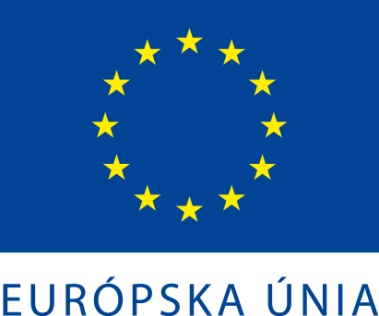 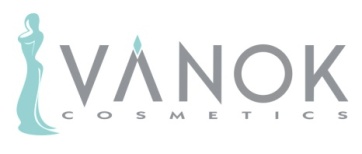 "Tento projekt sa realizuje vďaka podpore z Európskeho sociálneho fondu a Európskehofondu regionálneho rozvoja v rámci Operačného programu Ľudské zdroje“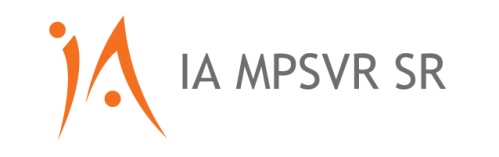 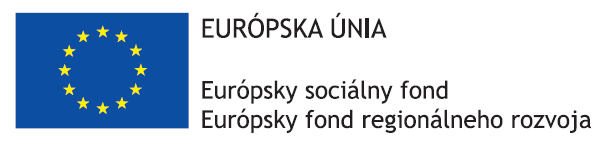 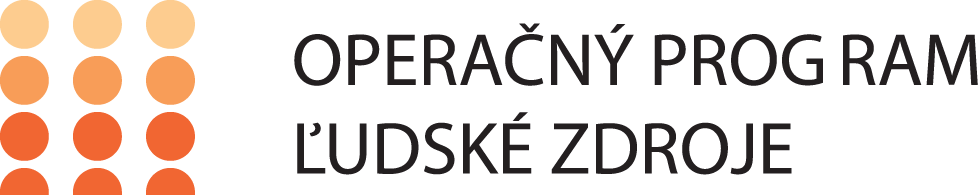 www.esf.gov.sk, www.ia.gov.sk, www.employment.gov.skVzdelávanie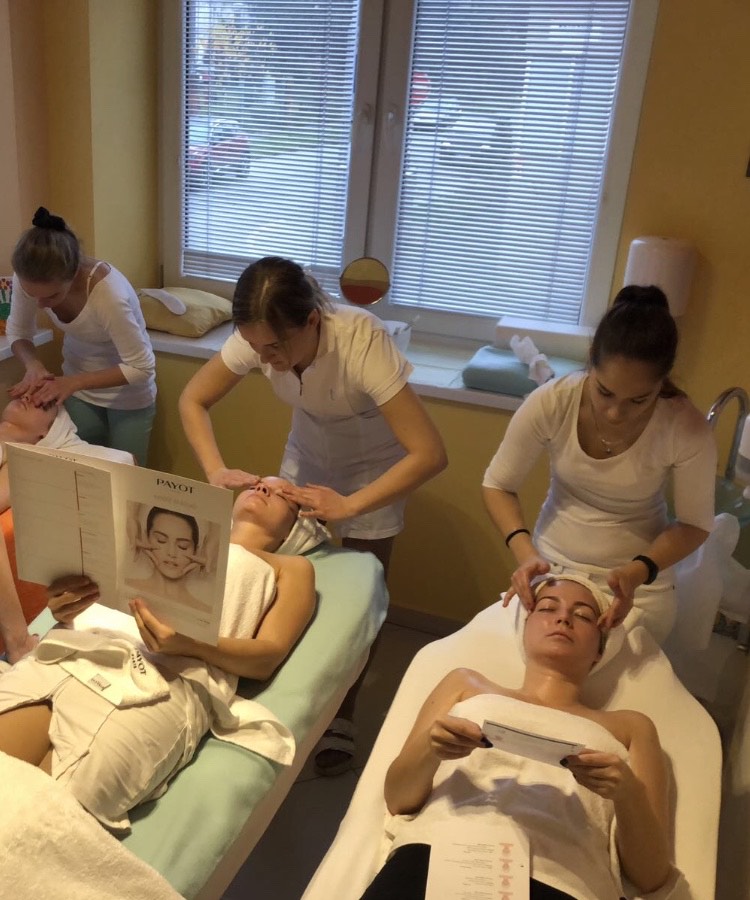 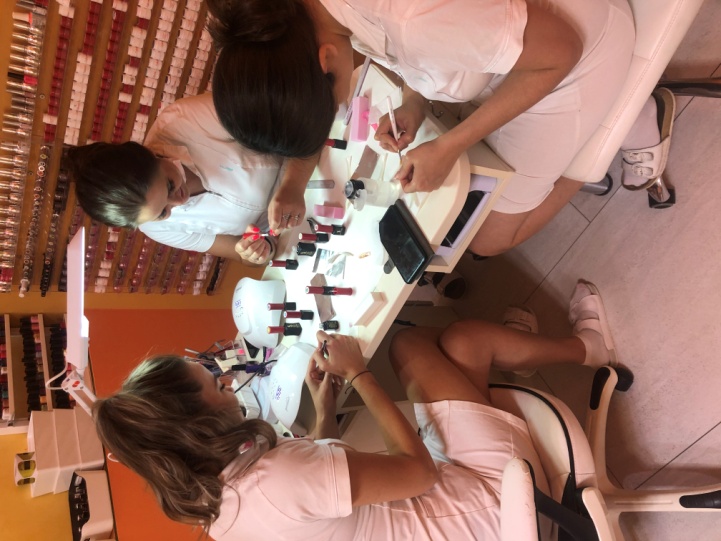 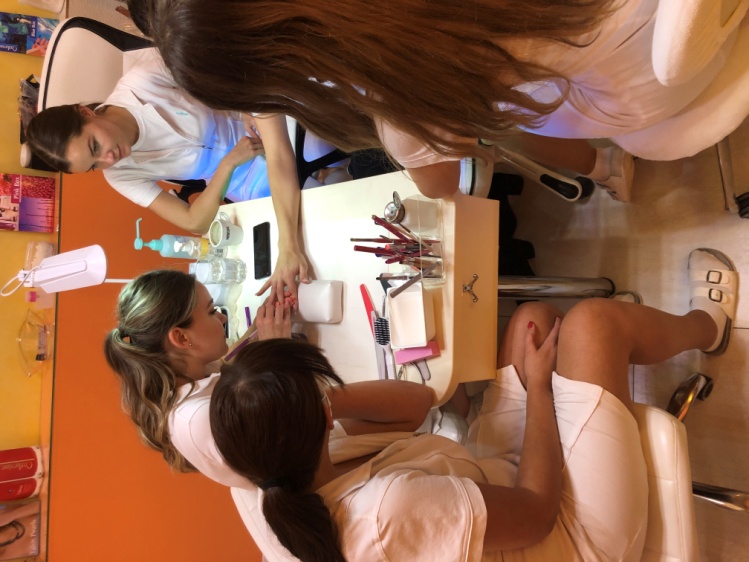 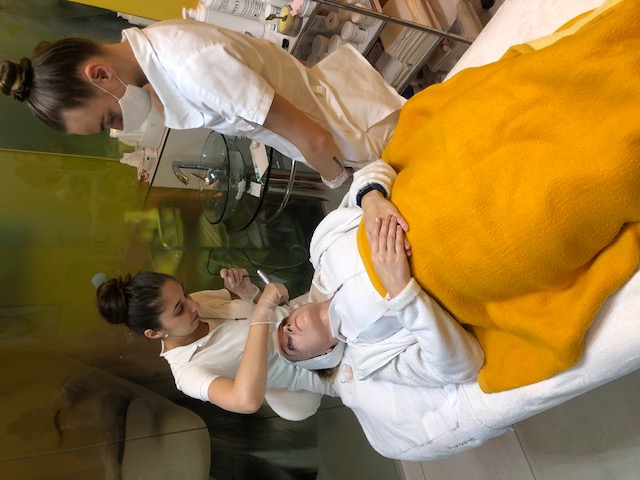 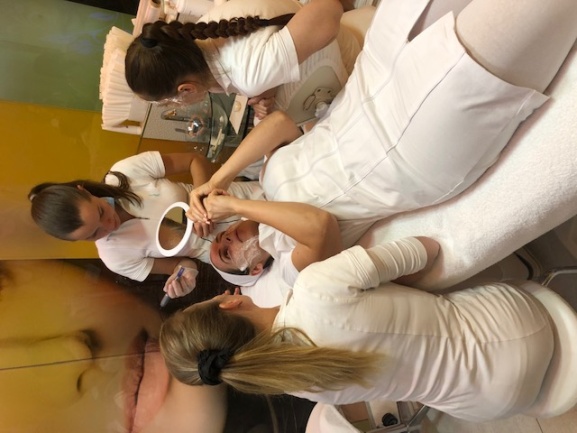 Názov projektuRozvoj sektorových zručností v spoločnosti Vánok, s.r.o.Typ projektuDopytovo - orientovaný projektTrvanie projektu12/2019 - 02/2021PoskytovateľRiadiaci orgán pre OP ĽZ je Ministerstvo práce, sociálnych vecí a rodiny Slovenskej republiky, v zastúpení Implementačná agentúra Ministerstva práce sociálnych vecí a rodinyNázov a sídlo prijímateľa Vánok, s.r.o. , Skladná 28, 040 01 KošiceMiesto realizácie projektuVánok Cosmetics - Skladná 28, 040 01 KošiceMiesto realizácie projektuVánok Cosmetics - OC Aupark, Nám. Osloboditeľov 1, 040 01 Košice, 2.poschodieStručný popis projektuProjekt Rozvoj sektorových zručností v spoločnosti Vánok, s.r.o. si kladie za cieľ prierezovo zvýšiť sektorové zručnosti 18 zapojených zamestnancov na všetkých kľúčových úsekoch spoločnosti s dôrazom na eliminovanie potenciálne slabých miest vo firemnej štruktúre. Vzdelávanie vylepší a posunie na kvalitatívne vyššiu úroveň praktické a najmä odborné zručnosti a znalosti pracovníkov v oblasti poskytovania kozmetických služieb - dermatológie, skrášľovania, regenerácie a rekondície. Ďalším dôležitým zámerom je zvýšenie kvalitatívnej a odbornej znalosti zamestnancov k prístupu k zákazníkovi a rozvoj obchodno-komunikačnej zručnosti zamestnancov v sektore maloobchodého predaja konečnému spotrebiteľovi. Zavedením a dodržiavaním pracovných a hygienických postupov a implementovaním informačných a komunikačných prostriedkov zabezpečíme dlhodobú udržateľnosť zamestnancov. Rozvoj zručností by mal akcelerovať kariérny rast zamestnancov spoločnosti a taktiež ich stabilizáciu v prostredí kozmetického priemyslu, kde sa náročnosť na úroveň vykonávanej práce permanentne zvyšuje.